Państwowy Powiatowy Inspektor Sanitarny w Lublińcu	Państwowy Powiatowy Inspektor Sanitarny w Lublińcu, działając na podstawie art. 4 ust. 1 pkt 1 ustawy z dnia 14 marca 1985 r. o Państwowej Inspekcji Sanitarnej                                       (Dz. U. z 2015 r., poz. 1412 z późn. zm.), art. 12 ustawy z dnia 7 czerwca 2001 r. o zbiorowym zaopatrzeniu w wodę i zbiorowym odprowadzaniu ścieków (Dz. U. z 2015 r., poz. 139 z późn. zm.) oraz § 20 rozporządzenia Ministra Zdrowia z dnia 13 listopada 2015 r. w sprawie jakości wody przeznaczonej do spożycia przez ludzi (Dz. U. z 2015 r., poz. 1989) dokonał obszarowej oceny jakości wody.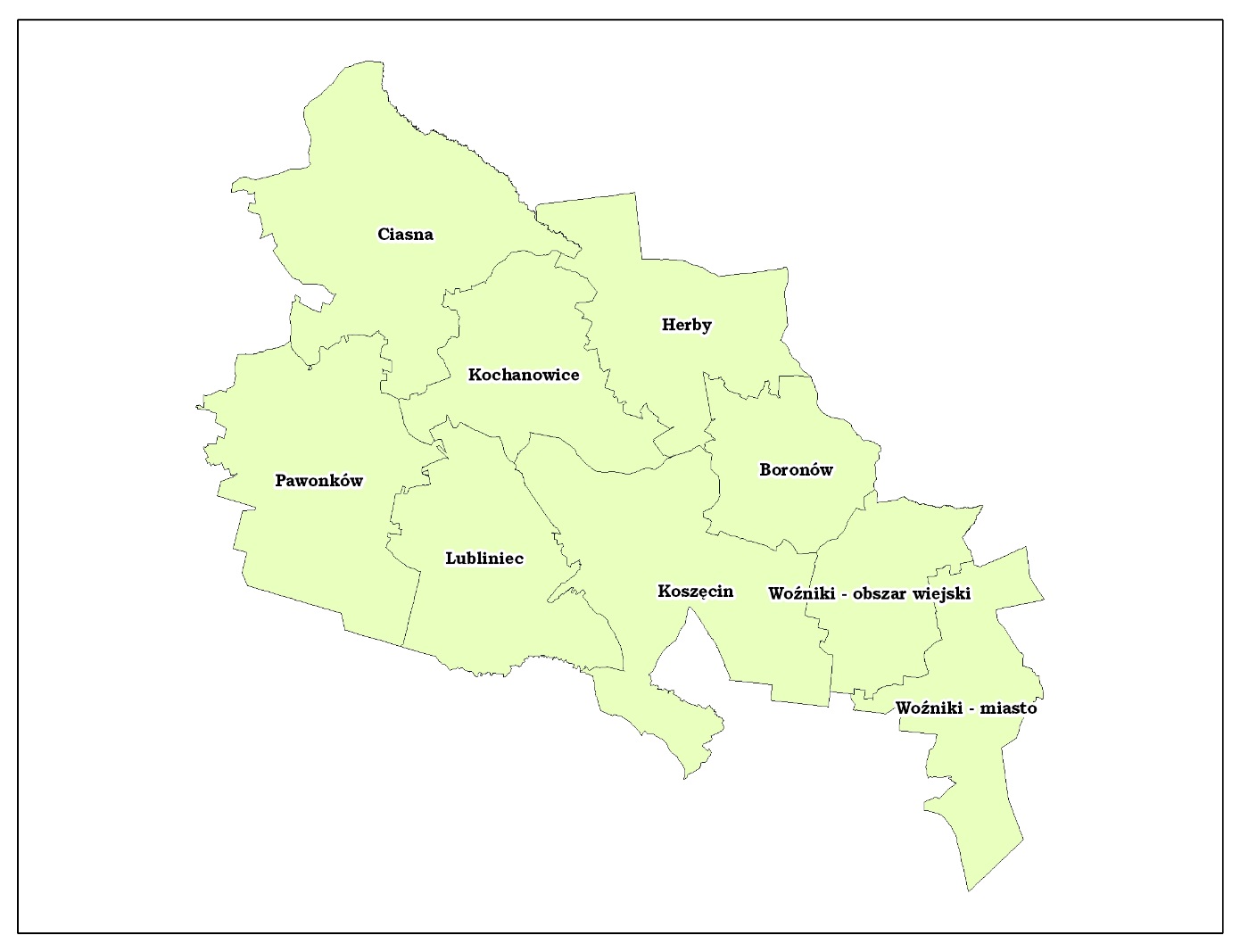 POWIAT LUBLINIECKILiczba ludności powiatu zaopatrywanej w wodę – ok. 73000Zaopatrzenie w wodę – ilość produkowanej wody ok. 8958 m3/dDo zaopatrzenia mieszkańców powiatu lublinieckiego w wodę przeznaczoną do spożycia przez ludzi wykorzystywane są wyłącznie ujęcia wód podziemnych w liczbie 25 czynnych studni. Dla ujmowanych wód podziemnych nie zostały określone warunki, jakim powinny odpowiadać wody podziemne ujmowane do celów wodociągowych, dlatego oceniana jest tylko jakość wody podawanej do sieci wodociągowej oraz w sieci wodociągowej. Obecnie woda do spożycia produkowana jest przez 30 wodociągów o różnej wydajności. Są to wodociągi produkujące:< 100 m³/dobę                –  11 wodociągów zaopatrujących około 6123 osób,101  –  1000 m³/dobę     –  12 wodociągów zaopatrujących około 51795 osób,1001 – 10000 m³/dobę   –   1  wodociąg zaopatrujący około 13040 osób,Inne podmioty zaopatrujące w wodę – 6 wodociągów zaopatrujących około 2330 osób.Pozostali mieszkańcy powiatu lublinieckiego korzystają z wody czerpanej z własnych studni przydomowych.Na terenie powiatu zlokalizowanych jest 109 punktów kontroli jakości wody przeznaczonej do spożycia przez ludzi, z publicznych sieci wodociągowych.Informacje o jakości wody przeznaczonej do spożycia przez ludziW 2016 r. kontrolą objęto 30 wodociągów na terenie powiatu, przeprowadzając 139 kontroli sanitarnych, w toku których pobrano 183 próbki wody do spożycia przez ludzi.                   Wykonano badania próbek wody w zakresie bakteriologicznym i fizykochemicznym. W zakresie mikrobiologicznym oznaczono: bakterie grupy coli, Escherichia coli, Enterokoki, ogólną liczbę mikroorganizmów w 22 ± 2ºC po 72 h, natomiast w zakresie fizykochemicznym oznaczono: amonowy jon, antymon, arsen, azotany, azotyny, barwę, bor, bromiany, chlorki, chrom, chlor wolny, epichlorohydryna, fluorki, glin, kadm, magnez, mangan, mętność, miedź, nikiel, stężenie jonów wodoru (pH), ołów, przewodność, rtęć, selen, siarczany, smak, sód,  twardość ogólną, utlenialność z KMnO₄, zapach, żelazo, Σ THM, Σ trichloroetenu                                    i tetrachloroetenu, 1, 2 dichloroetan, benzen, Σ pestycydów.            Badania próbek wody w trakcie całego 2016 roku pozwoliły stwierdzić przekroczenia zarówno parametrów mikrobiologicznych, jak i fizykochemicznych. Największym problemem dotyczącym zbiorowego zaopatrzenia w wodę na terenie powiatu lublinieckiego jest jej zanieczyszczenie związkami żelaza i manganu oraz związanej z tym ponadnormatywnej mętności. 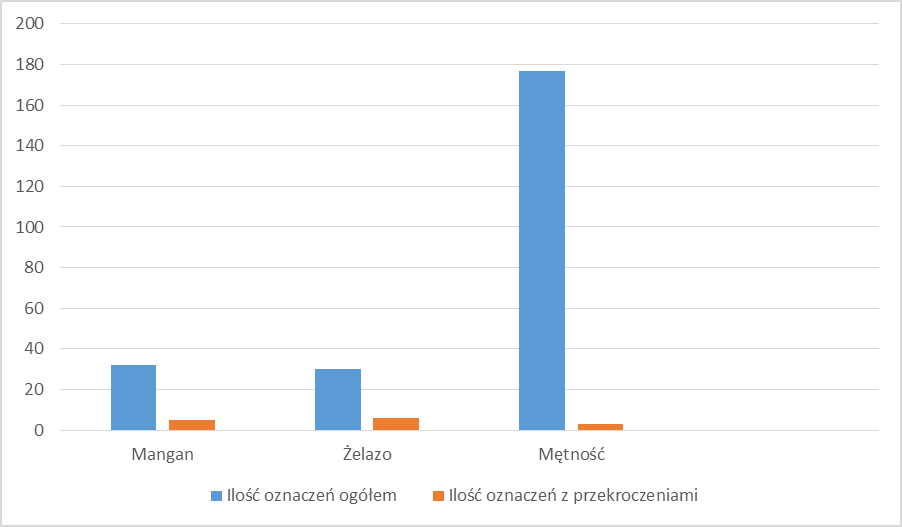 Rys. Przekroczenia parametrów fizykochemicznych w 2016 r.Stwierdzone przekroczenia parametrów mikrobiologicznych dotyczyły bakterii grupy coli             w próbkach wody przeznaczonej do spożycia przez ludzi. Wydano decyzję administracyjną stwierdzającą brak przydatności wody do spożycia przez ludzi z wodociągu sieciowego Lisowice-Draliny (kwestionowano jakość 2 próbek wody). Zalecano dezynfekcję sieci wodociągowej w celu doprowadzenia jej jakości do wymagań rozporządzenia Ministra Zdrowia z dnia  13 listopada 2015 r. w sprawie jakości wody przeznaczonej do spożycia przez ludzi (Dz. U. z 2015 r., poz. 1989), załącznik nr 3A pkt 1. Wzmożono nadzór nad jakością wody w przedmiotowym wodociągu. Przeprowadzane badania kolejnych próbek wody wykazywały poprawę jej jakości, a ostatecznie stwierdzono brak przekroczeń mikrobiologicznych, w związku z czym wydano komunikaty stwierdzające w badanym zakresie mikrobiologicznym przydatność wody do spożycia. 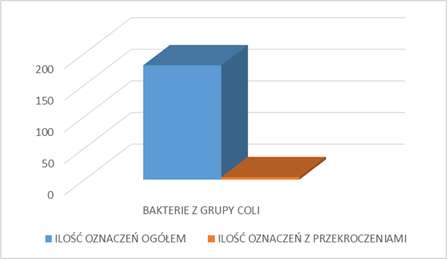 Rys. Przekroczenia parametrów mikrobiologicznych w 2016 r.Wszystkie gminy powiatu lublinieckiego otrzymały roczne oceny jakości wody                      z wodociągów zaopatrujących mieszkańców gmin w wodę przeznaczoną do spożycia przez ludzi.Szacowanie ryzyka zdrowotnego konsumentówBakterie grupy coli (wszystkie bakterie grupy coli) uznane zostały za odpowiedni wskaźnik mikrobiologiczny jakości wody do picia ze względu na łatwość wykrywania                        i oznaczania w wodzie. Bakterie te nie powinny występować w dostarczanej uzdatnionej wodzie. Stwierdzenie ich obecności w wodzie sugeruje nieodpowiednie jej uzdatnienie, wtórne zanieczyszczenie lub nadmierną zawartość substancji odżywczych w uzdatnionej wodzie. Test na organizmy grupy coli może być zatem wykorzystywany jako wskaźnik efektywności uzdatniania i prawidłowego stanu systemu rozprowadzającego wodę czystą.Do bakterii tych zalicza się m.in. bakterie z rodzaju Escherichia, Klebsiella, Enterobacter, Citrobacter, Proteus. Tworzą one kolonie (podczas oznaczania bakteriologicznego). Jest to grupa tlenowych i beztlenowych bakterii, nie tworzących przetrwalników, zasiedlających zwykle jelito grube człowieka i zwierząt. Obecność tych bakterii w wodzie pitnej jest uważana zawsze za wskaźnik skażenia odchodami, dyskwalifikując  tym samym wodę do picia. Zgodnie ze stanowiskiem Zakładu Higieny Komunalnej w sprawie znaczenia zdrowotnego podwyższonej wartości stężenia żelaza i manganu w wodzie przeznaczonej do spożycia przez ludzi powodem określenia w rozporządzeniu Ministra z dnia 13 listopada 2015 r. w sprawie jakości wody przeznaczonej do spożycia przez ludzi (Dz. U. z 2015 r., poz. 1989) dopuszczalnych stężeń żelaza i manganu nie były względy zdrowotne, lecz potrzeba zapewnienia odpowiedniej jakości wody, spełniającej oczekiwania odbiorców. Regulacje takie przyjęto jednak nie z powodu zagrożenia zdrowia ludzi w razie przekroczenia tej wartości, lecz z uwagi na fakt, że wyższe stężenia mogą prowadzić do niepożądanych zmian właściwości organoleptycznych wody, która może budzić uzasadnione zastrzeżenia konsumentów. Żelazo występuje w wodach głębinowych w sposób naturalny w ilościach zależnych od budowy i składu mineralnego podłoża. Poza tym źródłem żelaza mogą być ścieki przemysłowe, korozja rur i wody kopalniane. W wodzie wodociągowej podwyższone stężenie żelaza występuje w przypadku nieprawidłowo prowadzonego uzdatniania, tzw. odżelaziania. Woda zawierająca żelazo w ilościach powyżej 0,3mg/l (norma 0,2 mg/l = 200μg/l) powoduje powstawanie plam na urządzeniach sanitarnych, na pranej bieliźnie, w czasie gotowania może zmienić swe cechy fizyczne i wpływać na apetyczność potraw. Jeżeli woda zawiera zwiększone ilości żelaza, w sieci wodociągowej mogą rozwijać się nitkowate bakterie żelaziste. Oprócz zwiększenia barwy i mętności, nadają one wodzie przykry smak i zapach, a sieć wodociągowa traci stopniowo sprawność z powodu jej zatykania się masami żywych i obumierających bakterii. Zgodnie ze stanowiskiem Światowej Organizacji Zdrowia, brak jest podstaw do określenia wartości stężenia żelaza w wodzie przeznaczonej do spożycia, której przekroczenie stwarzałoby zagrożenie dla zdrowia ludzi.Mangan jest jednym z najbardziej rozpowszechnionych metali występujących zwykle łącznie z żelazem. Pochodzi z resztek roślinnych z pokładów skorupy ziemskiej oraz zanieczyszczeń, głównie przemysłowych. Jego obecność w wodzie może wpływać pośrednio na powstawanie niekorzystnych zmian cech wody. Nawet w wodach o małej zawartości manganu mogą rozwijać się bakterie manganowe, które nadają jej nieprzyjemny, stęchły smak i zapach. Mangan powoduje też ciemnienie jasnych tkanin podczas prania oraz powstawanie ciemnych osadów na urządzeniach sanitarnych. Z oceny Światowej Organizacji Zdrowia wynika, że w pełni bezpieczne dla zdrowia ludzi stężenie manganu w wodzie przeznaczonej do spożycia wynosi 0,4 mg/l (400μg/l). Jest to wartość 8 razy większa niż przewiduje rozporządzenie Ministra Zdrowia (0,50mg/l).Żelazo oraz mangan są parametrami wskaźnikowymi, czyli nie są parametrami                        o istotnym znaczeniu dla zdrowia.Ponadnormatywna mętność wody może być spowodowana obecnością w niej gliny, iłów, związków żelaza, manganu, substancji humusowych i mikroorganizmów. Zawiesiny powodujące mętność wody mogą w istotny sposób ograniczać skuteczność ewentualnej dezynfekcji, zapewniając ochronę mikroorganizmom. Widoczne zmętnienie wody może mieć także negatywny wpływ na jej akceptowalność przez konsumentów. Mętność sama w sobie (np. wynikająca z zawartości substancji mineralnych w wodach podziemnych) nie zawsze stanowi zagrożenie dla zdrowia. Jest ona ważnym wskaźnikiem potencjalnej obecności zanieczyszczeń, które mogłyby mieć wpływ na zdrowie. Stwierdzone w wodzie zanieczyszczenia mikrobiologiczne miały charakter incydentalny i zostały wyeliminowane przez zastosowanie natychmiastowej dezynfekcji                            i płukania sieci wodociągowych, zgodnie z zaleceniami wydanymi przez Państwowego Powiatowego Inspektora Sanitarnego w Lublińcu. Doprowadzenie jakości wody                                   do wymaganej w ww. rozporządzeniu Ministra Zdrowia potwierdziły przeprowadzone badania.Na podstawie rocznych ocen jakości wody przeznaczonej do spożycia przez ludzi              z wodociągów lubliniecki oraz rozporządzenia Ministra Zdrowia z dnia 13 listopada 2015 r. w sprawie jakości wody przeznaczonej do spożycia przez ludzi  (Dz. U. z 2015 r., poz. 1989) i po oszacowaniu elementów ryzyka zdrowotnego dla konsumentów Państwowy Powiatowy Inspektor Sanitarny w Lublińcu stwierdził przydatność wody do spożycia przez ludzi z wodociągów sieciowych: Herby i Lisów;Boronów;Przywary;Kochanowice, Kochcice, Lubockie-Ostrów, Pawełki i Droniowice;Koszęcin, Bukowiec i Sadów-Rusinowice;Lubliniec, ul. Częstochowska, Lubliniec, ul. Piaskowa, Kokotek;Pawonków, Łagiewniki Małe, Solarnia, Lisowice-Draliny;Woźniki, Psary, Pakuły, Dąbrowa Wielka, Sośnica-Dyrdy.GMINA HERBYLiczba ludności zaopatrywanej w wodę – ok. 6941Zaopatrzenie w wodę – ilość rozprowadzanej lub produkowanej wody ok. 1409 m3/dProducentem wody i eksploatatorem sieci wodociągowych jest gmina Herby.Na terenie gminy zlokalizowanych jest 9 punktów kontroli jakości wody przeznaczonej do spożycia przez ludzi, z publicznych sieci wodociągowych.Podstawowe informacje o zbiorowym zaopatrzeniu w wodę:Urządzenia wodociągowe wchodzące w skład zbiorowego zaopatrzenia ludności w wodę przeznaczoną do spożycia przez ludzi:- wodociąg sieciowy Herby, zasilany jest z ujęć głębinowych w Herbach i zaopatruje w wodę następujące miejscowości: Herby, Drapacz, Kierzki, Głąby, Pietrzaki, Kalina, Olszyna, Hadra, Mochała. Woda jest poddawana procesom uzdatniania: napowietrzaniu, odżelazianiu i odmanganianiu w stacji uzdatniania wody w Herbach – za jakość wody przeznaczonej do spożycia przez ludzi odpowiedzialna jest gmina Herby,- wodociąg sieciowy Lisów, zasilany jest z ujęć głębinowych w Lisowie i zaopatruje w wodę następujące miejscowości: Lisów, Brasowe, Braszczok, Chwostek, Kolonia Lisów, Łebki, Łęg, Niwy, Oleksiki, Otrzęsie, Piłka, Pustkowie, Tanina, Turza – za jakość wody przeznaczonej do spożycia przez ludzi odpowiedzialna jest gmina Herby.Informacje o jakości wody przeznaczonej do spożycia przez ludziW 2016 r. dokonano oceny 30 próbek wody przeznaczonej do spożycia z wodociągów sieciowych Herby i Lisów. Państwowy Powiatowy Inspektor Sanitarny w Lublińcu wydał 8 decyzji administracyjnych stwierdzających przydatność wody do spożycia.   Szacowanie ryzyka zdrowotnego konsumentówStwierdzone w wodzie zanieczyszczenie mikrobiologiczne miało charakter incydentalny i zostało wyeliminowane przez zastosowanie natychmiastowej dezynfekcji i płukania sieci wodociągowej, zgodnie z zaleceniami wydanymi przez Państwowego Powiatowego Inspektora Sanitarnego w Lublińcu. Doprowadzenie jakości wody do wymaganej w ww. rozporządzeniu Ministra Zdrowia potwierdziły przeprowadzone badania.Na podstawie rocznych ocen jakości wody przeznaczonej do spożycia przez ludzi              z wodociągów sieciowych zaopatrujących w wodę gminę Herby oraz rozporządzenia Ministra Zdrowia z dnia 13 listopada 2015 r. w sprawie jakości wody przeznaczonej do spożycia przez ludzi (Dz. U. z 2015 r., poz. 1989) i ryzyka zdrowotnego konsumentów, Państwowy Powiatowy Inspektor Sanitarny w Lublińcu stwierdził przydatność wody do spożycia przez ludzi  z wodociągów sieciowych Lisów i Herby.GMINA BORONÓWLiczba ludności zaopatrywanej w wodę – ok. 3050Zaopatrzenie w wodę – woda jest w całości kupowana od gminy Herby, eksploatacją sieci wodociągowej zajmuje się gmina Boronów.Na terenie gminy zlokalizowane są 4 punkty kontroli jakości wody przeznaczonej do spożycia przez ludzi.Podstawowe informacje o zbiorowym zaopatrzeniu w wodę:Gmina Boronów w ramach zbiorowego zaopatrzenia zasilana jest w wodę wodociągową,  kupowaną od gminy Herby (ok. 331 m3/d). Woda pochodzi z głębinowych ujęć wody             w Herbach, gdzie poddawana jest procesom uzdatniania: napowietrzaniu, odżelazianiu                 i odmanganianiu w stacji uzdatniania wody w Herbach. Wodociąg jest eksploatowany przez gminę Boronów.Informacje o jakości wody przeznaczonej do spożycia przez ludziW 2016 r. dokonano oceny 16 próbek wody przeznaczonej do spożycia z wodociągu sieciowego Boronów. Państwowy Powiatowy Inspektor Sanitarny w Lublińcu wydał 4 decyzje administracyjne stwierdzające przydatność wody do spożycia przez ludzi. Szacowanie ryzyka zdrowotnego konsumentówStwierdzone w wodzie zanieczyszczenie mikrobiologiczne miało charakter incydentalny i zostało wyeliminowane przez zastosowanie natychmiastowej dezynfekcji  i płukania sieci wodociągowej, zgodnie z zaleceniami wydanymi przez Państwowego Powiatowego Inspektora Sanitarnego w Lublińcu. Doprowadzenie jakości wody do wymaganej w ww. rozporządzeniu Ministra Zdrowia potwierdziły przeprowadzone badania.	Na podstawie rocznej oceny jakości wody przeznaczonej do spożycia przez ludzi              z wodociągu sieciowego Boronów oraz rozporządzenia Ministra Zdrowia z dnia z dnia 13 listopada 2015 r. w sprawie jakości wody przeznaczonej do spożycia przez ludzi (Dz. U. z 2015 r., poz. 1989) i ryzyka zdrowotnego konsumentów, Państwowy Powiatowy Inspektor Sanitarny w Lublińcu stwierdził przydatność wody do spożycia przez ludzi z wodociągu sieciowego Boronów.GMINA CIASNALiczba ludności zaopatrywanej w wodę – ok. 6387Zaopatrzenie w wodę – ilość produkowanej wody ok. 699 m3/d Na terenie gminy zlokalizowanych jest 6 punktów kontroli jakości wody przeznaczonej do spożycia przez ludzi, z wodociągu sieciowego Przywary.Podstawowe informacje o zbiorowym zaopatrzeniu w wodę:Gmina Ciasna w ramach zbiorowego zaopatrzenia zasilana jest w wodę wodociągową wydobywaną z ujęć głębinowych w Przywarach (ok. 699 m3/d), woda nie wymaga uzdatniania i dezynfekcji. Eksploatatorem sieci wodociągowej jest gmina Ciasna. Informacje o jakości wody przeznaczonej do spożycia przez ludziW 2016 r. dokonano oceny 27 próbek wody przeznaczonej do spożycia z wodociągu sieciowego Przywary. Państwowy Powiatowy Inspektor Sanitarny w Lublińcu wydał  4 decyzje administracyjne stwierdzające przydatność wody do spożycia przez ludzi. Na podstawie rocznej oceny jakości wody przeznaczonej do spożycia przez ludzi              z wodociągu sieciowego zaopatrującego w wodę gminę Ciasna oraz rozporządzenia Ministra Zdrowia z dnia 13 listopada 2015 r. w sprawie jakości wody przeznaczonej do spożycia przez ludzi (Dz. U. z 2015 r., poz. 1989), Państwowy Powiatowy Inspektor Sanitarny w Lublińcu stwierdził przydatność wody do spożycia przez ludzi z wodociągu sieciowego Przywary.GMINA KOCHANOWICE Liczba ludności zaopatrywanej w wodę – ok. 6947Zaopatrzenie w wodę – ilość produkowanej wody ok. 512 m3/d Producentem wody i eksploatatorem sieci wodociągowych jest Zakład Ochrony Środowiska „HYDROTECH” mgr Browarski Roman, Dąbrowa Górnicza.Na terenie gminy zlokalizowanych jest 20 punktów kontroli jakości wody przeznaczonej do spożycia przez ludzi, z publicznych sieci wodociągowych.Podstawowe informacje o zbiorowym zaopatrzeniu w wodę:Urządzenia wodociągowe wchodzące w skład zbiorowego zaopatrzenia ludności                     w wodę przeznaczoną do spożycia przez ludzi:- wodociąg sieciowy Kochanowice (ok. 152 m3/d), zasilany jest z ujęć głębinowych                                         w Kochanowicach i zaopatruje w wodę miejscowość Kochanowice,  - wodociąg sieciowy Kochcice (ok. 245 m3/d), zasilany jest z ujęć głębinowych                                  w Kochcicach  i zaopatruje w wodę miejscowości: Kochcice, Lubecko, Jawornica,  - wodociąg sieciowy Lubockie-Ostrów (ok. 38 m3/d), zasilany jest z ujęcia głębinowego w Lubockim i zaopatruje w wodę miejscowości: Lubockie, Ostrów, Swaciok,               - wodociąg sieciowy Pawełki (ok. 12 m3/d), zasilany jest z ujęcia głębinowego                                         w Pawełkach gdzie woda jest odżelaziania i odmanganiana. Wodociąg zaopatruje w wodę miejscowość Pawełki,  - wodociąg sieciowy Droniowice (ok. 65 m3/d) zaopatruje w wodę miejscowość  Droniowice i Harbułtowice, zaopatrywany jest w wodę kupowaną od gminy Lubliniec.Za jakość wody przeznaczonej do spożycia przez ludzi w ww. wodociągach odpowiedzialny jest mgr Browarski Roman Zakład Ochrony Środowiska „HYDROTECH”, Dąbrowa Górnicza, Oddział Kochanowice w Jawornicy.Informacje o jakości wody przeznaczonej do spożycia przez ludziW 2016 r. dokonano oceny 43 próbek wody przeznaczonej do spożycia z wodociągów sieciowych Kochanowice, Kochcice, Lubockie-Ostrów, Pawełki i Droniowice. Państwowy Powiatowy Inspektor Sanitarny w Lublińcu, na podstawie rozporządzenia Ministra Zdrowia      z dnia 13 listopada 2015 r. w sprawie jakości wody przeznaczonej do spożycia przez ludzi (Dz. U. z 2015 r., poz. 1989) wydał 16 decyzji administracyjnych stwierdzających przydatność wody do spożycia oraz 2 decyzje stwierdzające warunkową przydatność wody do spożycia, ze względu na ponadnormatywną zawartość związków żelaza, glinu, manganu, zbyt niskie pH oraz podwyższoną mętność w badanej wodzie. Eksploatator ww. sieci wodociągowej, w związku z powyższym, wdrożył postępowanie naprawcze i usunął nieprawidłowości doprowadzając jakość wody do wymagań stawianych w rozporządzeniu Ministra Zdrowia. Szacowanie ryzyka zdrowotnego konsumentówZgodnie ze stanowiskiem Zakładu Higieny Komunalnej w sprawie znaczenia zdrowotnego podwyższonej wartości stężenia żelaza i manganu w wodzie przeznaczonej do spożycia przez ludzi powodem określenia w rozporządzeniu Ministra z dnia 13 listopada 2015 r. w sprawie jakości wody przeznaczonej do spożycia przez ludzi (Dz. U. z 2015 r., poz. 1989) dopuszczalnych stężeń żelaza i manganu nie były względy zdrowotne, lecz potrzeba zapewnienia odpowiedniej jakości wody, spełniającej oczekiwania odbiorców. Regulacje takie przyjęto jednak nie z powodu zagrożenia zdrowia ludzi w razie przekroczenia tej wartości, lecz z uwagi na fakt, że wyższe stężenia mogą prowadzić do niepożądanych zmian właściwości organoleptycznych wody, która może budzić uzasadnione zastrzeżenia konsumentów. Żelazo występuje w wodach głębinowych w sposób naturalny w ilościach zależnych od budowy i składu mineralnego podłoża. Poza tym źródłem żelaza mogą być ścieki przemysłowe, korozja rur i wody kopalniane. W wodzie wodociągowej podwyższone stężenie żelaza występuje w przypadku nieprawidłowo prowadzonego uzdatniania, tzw. odżelaziania. Woda zawierająca żelazo w ilościach powyżej 0,3mg/l (norma 0,2 mg/l = 200μg/l) powoduje powstawanie plam na urządzeniach sanitarnych, na pranej bieliźnie, w czasie gotowania może zmienić swe cechy fizyczne i wpływać na apetyczność potraw. Jeżeli woda zawiera zwiększone ilości żelaza, w sieci wodociągowej mogą rozwijać się nitkowate bakterie żelaziste. Oprócz zwiększenia barwy i mętności, nadają one wodzie przykry smak i zapach, a sieć wodociągowa traci stopniowo sprawność z powodu jej zatykania się masami żywych i obumierających bakterii. Zgodnie ze stanowiskiem Światowej Organizacji Zdrowia, brak jest podstaw do określenia wartości stężenia żelaza w wodzie przeznaczonej do spożycia, której przekroczenie stwarzałoby zagrożenie dla zdrowia ludzi.Mangan jest jednym z najbardziej rozpowszechnionych metali występujących zwykle łącznie z żelazem. Pochodzi z resztek roślinnych z pokładów skorupy ziemskiej oraz zanieczyszczeń, głównie przemysłowych. Jego obecność w wodzie może wpływać pośrednio na powstawanie niekorzystnych zmian cech wody. Nawet w wodach o małej zawartości manganu mogą rozwijać się bakterie manganowe, które nadają jej nieprzyjemny, stęchły smak i zapach. Mangan powoduje też ciemnienie jasnych tkanin podczas prania oraz powstawanie ciemnych osadów na urządzeniach sanitarnych. Z oceny Światowej Organizacji Zdrowia wynika,                że w pełni bezpieczne dla zdrowia ludzi stężenie manganu w wodzie przeznaczonej do spożycia wynosi 0,4 mg/l (400μg/l). Jest to wartość 8 razy większa niż przewiduje rozporządzenia Ministra Zdrowia (0,50mg/l).Żelazo oraz mangan są parametrami wskaźnikowymi czyli nie są parametrami o istotnym znaczeniu dla zdrowia.Ponadnormatywna mętność wody może być spowodowana obecnością w niej gliny, iłów, związków żelaza, manganu, substancji humusowych i mikroorganizmów. Zawiesiny powodujące mętność wody mogą w istotny sposób ograniczać skuteczność ewentualnej dezynfekcji, zapewniając ochronę mikroorganizmom. Widoczne zmętnienie wody może mieć także negatywny wpływ na jej akceptowalność przez konsumentów. Mętność sama w sobie (np. wynikająca z zawartości substancji mineralnych w wodach podziemnych) nie zawsze stanowi zagrożenie dla zdrowia. Jest ona ważnym wskaźnikiem potencjalnej obecności zanieczyszczeń, które mogłyby mieć wpływ na zdrowie. Stężenie jonów wodoru (pH) nie ma bezpośredniego znaczenia dla konsumentów, natomiast jest jednym z najbardziej istotnych eksploatacyjnych parametrów jakości wody. Konieczne jest kontrolowanie pH wody na wszystkich etapach uzdatniania w celu zapewnienia zadowalającego jej oczyszczania i dezynfekcji, a także przy wtłaczaniu wody do sieci wodociągowej w celu przeciwdziałania korozji sieci i instalacji wodociągowych.Na podstawie rocznych ocen jakości wody przeznaczonej do spożycia przez ludzi              z wodociągów sieciowych zaopatrujących w wodę gminę Kochanowice oraz rozporządzenia Ministra Zdrowia z dnia 13 listopada 2015 r. w sprawie jakości wody przeznaczonej do spożycia przez ludzi (Dz. U. z 2015 r., poz. 1989) i ryzyka zdrowotnego konsumentów, Państwowy Powiatowy Inspektor Sanitarny w Lublińcu stwierdził przydatność wody do spożycia przez ludzi z wodociągów sieciowych: Kochanowice, Kochcice, Lubockie-Ostrów, Pawełki  i Droniowice.GMINA KOSZĘCINLiczba ludności zaopatrywanej w wodę – ok. 8937Zaopatrzenie w wodę – ilość rozprowadzanej lub produkowanej wody ok. 1263 m3/d Producentem wody i eksploatatorem sieci wodociągowych jest EKO – SAN mgr inż. Ewa Fokczyńska Wodociągi, Kanalizacja i Instalacje Sanitarne z siedzibą w Lublińcu, ul. Piłsudskiego 4.Na terenie gminy zlokalizowanych jest 11 punktów kontroli jakości wody przeznaczonej do spożycia przez ludzi, z publicznych sieci wodociągowych.Podstawowe informacje o zbiorowym zaopatrzeniu w wodę:Urządzenia wodociągowe wchodzące w skład zbiorowego zaopatrzenia ludności                      w wodę przeznaczona do spożycia przez ludzi:- wodociąg sieciowy Koszęcin, zasilany jest z ujęcia głębinowego w Bruśku  i zaopatruje           w wodę następujące miejscowości: Koszęcin, Rzyce, Brusiek, Strzebiń, Cieszowa,- wodociąg sieciowy Bukowiec, zaopatrywany jest w wodę kupowaną od gminy  Woźniki             i zaopatruje w wodę miejscowość Bukowiec,- wodociąg sieciowy Sadów-Rusinowice zaopatrywany jest w wodę kupowaną od gminy Lubliniec i zaopatruje w wodę miejscowości: Sadów, Rusinowice, Wierzbie, Piłka.Za jakość wody przeznaczonej do spożycia przez ludzi w ww. wodociągach odpowiedzialna jest firma EKO – SAN mgr inż. Ewa Fokczyńska Wodociągi, Kanalizacja i Instalacje Sanitarne  z siedzibą w Lublińcu, ul. Piłsudskiego 4.Urządzenia wodociągowe nie wchodzące w skład zbiorowego zaopatrzenia w wodę, ale będące pod nadzorem Państwowego Powiatowego Inspektora Sanitarnego w Lublińcu:wodociąg sieciowy zasilający w wodę Zakład Handlowo - Usługowy Cecylia Ślosarczyk - Bar "U Celiny" eksploatowany przez właściciela, który jest odpowiedzialny za jakość wody przeznaczonej do spożycia przez ludzi.Informacje o jakości wody przeznaczonej do spożycia przez ludziW 2016 r. dokonano oceny 34 próbek wody przeznaczonej do spożycia z wodociągów sieciowych Koszęcin, Bukowiec i Sadów-Rusinowice. Państwowy Powiatowy Inspektor Sanitarny w Lublińcu wydał 9 decyzji administracyjnych stwierdzających przydatność wody do spożycia. Na podstawie ww. rozporządzenia Ministra Zdrowia kwestionowano pod względem fizykochemicznym: 1. wodociąg sieciowy Koszęcin - jakość 1 próbki wody (przekroczenie dotyczyło ponadnormatywnej zawartości żelaza i manganu); 2. wodociąg sieciowy Sadów-Rusinowice - jakość 2 próbek wody (przekroczenia dotyczyły ponadnormatywnej mętności wody). Eksploatator sieci wodociągowej wdrożył postępowania naprawcze i usunął nieprawidłowości doprowadzając jakość wody do wymagań stawianych                              w cytowanym wyżej rozporządzeniu Ministra Zdrowia.Szacowanie ryzyka zdrowotnego konsumentówZgodnie ze stanowiskiem Zakładu Higieny Komunalnej w sprawie znaczenia zdrowotnego podwyższonej wartości stężenia żelaza i manganu w wodzie przeznaczonej do spożycia przez ludzi powodem określenia w rozporządzeniu Ministra z dnia 13 listopada 2015 r. w sprawie jakości wody przeznaczonej do spożycia przez ludzi (Dz. U. z 2015 r., poz. 1989) dopuszczalnych stężeń żelaza i manganu nie były względy zdrowotne, lecz potrzeba zapewnienia odpowiedniej jakości wody, spełniającej oczekiwania odbiorców. Regulacje takie przyjęto jednak nie z powodu zagrożenia zdrowia ludzi w razie przekroczenia tej wartości, lecz z uwagi na fakt, że wyższe stężenia mogą prowadzić do niepożądanych zmian właściwości organoleptycznych wody, która może budzić uzasadnione zastrzeżenia konsumentów. Żelazo występuje w wodach głębinowych w sposób naturalny w ilościach zależnych od budowy i składu mineralnego podłoża. Poza tym źródłem żelaza mogą być ścieki przemysłowe, korozja rur i wody kopalniane. W wodzie wodociągowej podwyższone stężenie żelaza występuje w przypadku nieprawidłowo prowadzonego uzdatniania, tzw. odżelaziania. Woda zawierająca żelazo w ilościach powyżej 0,3mg/l (norma 0,2 mg/l = 200μg/l) powoduje powstawanie plam na urządzeniach sanitarnych, na pranej bieliźnie, w czasie gotowania może zmienić swe cechy fizyczne i wpływać na apetyczność potraw. Jeżeli woda zawiera zwiększone ilości żelaza, w sieci wodociągowej mogą rozwijać się nitkowate bakterie żelaziste. Oprócz zwiększenia barwy i mętności, nadają one wodzie przykry smak i zapach, a sieć wodociągowa traci stopniowo sprawność z powodu jej zatykania się masami żywych  i obumierających bakterii. Zgodnie ze stanowiskiem Światowej Organizacji Zdrowia, brak jest podstaw do określenia wartości stężenia żelaza w wodzie przeznaczonej do spożycia, której przekroczenie stwarzałoby zagrożenie dla zdrowia ludzi.Mangan jest jednym z najbardziej rozpowszechnionych metali występujących zwykle łącznie z żelazem. Pochodzi z resztek roślinnych z pokładów skorupy ziemskiej oraz zanieczyszczeń, głównie przemysłowych. Jego obecność w wodzie może wpływać pośrednio na powstawanie niekorzystnych zmian jakości wody. Nawet w wodach o małej zawartości manganu mogą rozwijać się bakterie manganowe, które nadają jej nieprzyjemny, stęchły smak i zapach. Mangan powoduje też ciemnienie jasnych tkanin podczas prania oraz powstawanie ciemnych osadów na urządzeniach sanitarnych. Z oceny Światowej Organizacji Zdrowia wynika, że w pełni bezpieczne dla zdrowia ludzi stężenie manganu w wodzie przeznaczonej do spożycia wynosi 0,4 mg/l (400μg/l). Jest to wartość 8 razy większa niż przewiduje rozporządzenie Ministra Zdrowia (0,50mg/l).Żelazo oraz mangan są parametrami wskaźnikowymi, czyli nie są parametrami o istotnym znaczeniu dla zdrowia.Ponadnormatywna mętność wody może być spowodowana obecnością w niej gliny, iłów, związków żelaza, manganu, substancji humusowych i mikroorganizmów. Zawiesiny powodujące mętność wody mogą w istotny sposób ograniczać skuteczność ewentualnej dezynfekcji, zapewniając ochronę mikroorganizmom. Widoczne zmętnienie wody może mieć także negatywny wpływ na jej akceptowalność przez konsumentów. Mętność sama w sobie (np. wynikająca z zawartości substancji mineralnych w wodach podziemnych) nie zawsze stanowi zagrożenie dla zdrowia. Jest ona ważnym wskaźnikiem potencjalnej obecności zanieczyszczeń, które mogłyby mieć wpływ na zdrowie. Na podstawie rocznych ocen jakości wody przeznaczonej do spożycia przez ludzi                             z wodociągów sieciowych zaopatrujących gminę Koszęcin oraz rozporządzenia Ministra Zdrowia z dnia 13 listopada 2015r. w sprawie jakości wody przeznaczonej do spożycia przez ludzi (Dz. U. z 2015 r., poz. 1989) i po oszacowaniu elementów ryzyka zdrowotnego dla konsumentów, Państwowy Powiatowy Inspektor Sanitarny w Lublińcu stwierdził przydatność wody do spożycia przez ludzi  z wodociągów sieciowych Koszęcin, Bukowiec i Sadów-Rusinowice.GMINA LUBLINIECLiczba ludności zaopatrywanej w wodę – ok. 23100Zaopatrzenie w wodę – ilość produkowanej wody ok. 3488 m3/d Producentem wody i eksploatatorem sieci wodociągowych jest Zarząd Gospodarki Komunalnej Lokalowej i Ciepłownictwa Lubliniec.Na terenie gminy zlokalizowanych jest 25 punktów kontroli jakości wody przeznaczonej do spożycia przez ludzi, z publicznych sieci wodociągowych.Podstawowe informacje o zbiorowym zaopatrzeniu w wodę:Urządzenia wodociągowe wchodzące w skład zbiorowego zaopatrzenia w wodę:- wodociąg sieciowy Lubliniec, zasilany z ujęcia wody Lubliniec, ul. Piaskowa,- wodociąg sieciowy Lubliniec, zasilany z ujęcia wody Lubliniec, ul. Częstochowska, - wodociąg sieciowy Kokotek.Gmina Lubliniec eksploatację urządzeń wodociągowych wchodzących w skład zbiorowego zaopatrzenia w wodę powierzyła Zarządowi Gospodarki Komunalnej Lokalowej                                        i Ciepłownictwa Lubliniec, ul. Spokojna 2, w związku z powyższym jest to zakład odpowiedzialny za jakość wody w ww. wodociągach.Urządzenia wodociągowe nie wchodzące w skład zbiorowego zaopatrzenia w wodę,              ale będące pod nadzorem Państwowego Powiatowego Inspektora Sanitarnego w Lublińcu:wodociąg sieciowy zasilający w wodę Wojewódzki Szpital Neuropsychiatryczny w Lublińcu,wodociąg sieciowy zasilający w wodę Ośrodek Szkoleniowo-Wypoczynkowy Hufca ZHP Bytom w Kokotku,wodociąg sieciowy zasilający w wodę Hufiec ZHP Lubliniec w Kokotku.Urządzenia wodociągowe nie wchodzące w skład zbiorowego zaopatrzenia w wodę są eksploatowane przez właścicieli, którzy są odpowiedzialni za jakość wody przeznaczonej do spożycia przez ludzi.Informacje o jakości wody przeznaczonej do spożycia przez ludziW 2016 r. dokonano oceny 51 próbek wody przeznaczonej do spożycia z wodociągów sieciowych Lubliniec ul. Częstochowska, ul. Piaskowa, Kokotek. Państwowy Powiatowy Inspektor Sanitarny w Lublińcu wydał 12 decyzji administracyjnych stwierdzających przydatność wody do spożycia oraz 1 decyzję stwierdzającą warunkową przydatność wody do spożycia, ze względu na ponadnormatywną mętność w badanej wodzie. Eksploatator sieci wodociągowej, w związku z powyższym, wdrożył postepowanie naprawcze i usunął nieprawidłowości doprowadzając jakość wody do wymagań stawianych w rozporządzeniu Ministra Zdrowia. Szacowanie ryzyka zdrowotnego konsumentówZgodnie ze stanowiskiem Zakładu Higieny Komunalnej w sprawie znaczenia zdrowotnego podwyższonej wartości stężenia żelaza w wodzie przeznaczonej do spożycia przez ludzi powodem określenia w rozporządzeniu Ministra Zdrowia z dnia 13 listopada 2015 r. w sprawie jakości wody przeznaczonej do spożycia przez ludzi (Dz. U. z 2015 r., poz. 1989) dopuszczalnych stężeń żelaza nie były względy zdrowotne, lecz potrzeba zapewnienia odpowiedniej jakości wody, spełniającej oczekiwania odbiorców. Regulacje takie przyjęto jednak nie z powodu zagrożenia zdrowia ludzi w razie przekroczenia tej wartości, lecz z uwagi na fakt, że wyższe stężenia mogą prowadzić do niepożądanych zmian właściwości organoleptycznych wody, która może budzić uzasadnione zastrzeżenia konsumentów. Żelazo występuje w wodach głębinowych w sposób naturalny w ilościach zależnych od budowy i składu mineralnego podłoża. Poza tym źródłem żelaza mogą być ścieki przemysłowe, korozja rur i wody kopalniane. W wodzie wodociągowej podwyższone stężenie żelaza występuje w przypadku nieprawidłowo prowadzonego uzdatniania, tzw. odżelaziania. Woda zawierająca żelazo w ilościach powyżej 0,3mg/l (norma 0,2 mg/l = 200μg/l) powoduje powstawanie plam na urządzeniach sanitarnych, na pranej bieliźnie, w czasie gotowania może zmienić swe cechy fizyczne i wpływać na apetyczność potraw. Jeżeli woda zawiera zwiększone ilości żelaza, w sieci wodociągowej mogą rozwijać się nitkowate bakterie żelaziste. Oprócz zwiększenia barwy i mętność, nadają one wodzie przykry smak i zapach, a sieć wodociągowa traci stopniowo sprawność z powodu jej zatykania się masami żywych i obumierających bakterii. Zgodnie ze stanowiskiem Światowej Organizacji Zdrowia, brak jest podstaw do określenia wartości stężenia żelaza w wodzie przeznaczonej do spożycia, której przekroczenie stwarzałoby zagrożenie dla zdrowia ludzi.Ponadnormatywna mętność wody może być spowodowana obecnością w niej gliny, iłów, związków żelaza, manganu, substancji humusowych i mikroorganizmów. Zawiesiny powodujące mętność wody mogą w istotny sposób ograniczać skuteczność ewentualnej dezynfekcji, zapewniając ochronę mikroorganizmom. Widoczne zmętnienie wody może mieć także negatywny wpływ na jej akceptowalność przez konsumentów. Mętność sama w sobie (np. wynikająca z zawartości substancji mineralnych w wodach podziemnych) nie zawsze stanowi zagrożenie dla zdrowia. Jest ona ważnym wskaźnikiem potencjalnej obecności zanieczyszczeń, które mogłyby mieć wpływ na zdrowie. Stwierdzone w wodzie zanieczyszczenie mikrobiologiczne miało charakter incydentalny i zostało wyeliminowane przez zastosowanie natychmiastowej dezynfekcji               i płukania sieci wodociągowej, zgodnie z zaleceniami wydanymi przez Państwowego Powiatowego Inspektora Sanitarnego w Lublińcu. Doprowadzenie jakości wody do wymaganej w ww. rozporządzeniu Ministra Zdrowia potwierdziły przeprowadzone badania.Na podstawie rocznych ocen jakości wody przeznaczonej do spożycia przez ludzi   z wodociągów sieciowych zaopatrujących gminę Lubliniec oraz rozporządzenia Ministra Zdrowia  z dnia 13 listopada 2015 r. w sprawie jakości wody przeznaczonej do spożycia przez ludzi (Dz. U. z 2015 r., poz. 1989) i po oszacowaniu elementów ryzyka zdrowotnego dla konsumentów, Państwowy Powiatowy Inspektor Sanitarny w Lublińcu stwierdził przydatność wody do spożycia przez ludzi  z wodociągów sieciowych Lubliniec ul. Częstochowska, ul. Piaskowa, Kokotek.GMINA PAWONKÓW Liczba ludności zaopatrywanej w wodę – ok. 5907Zaopatrzenie w wodę – ilość rozprowadzanej lub produkowanej wody ok. 488 m3/d Producentem wody jest Rolnicza Spółdzielnia Produkcyjna „Lepszy Byt”, Pawonków, ul. Spółdzielcza 1.Na terenie gminy zlokalizowanych jest 13 punktów kontroli jakości wody przeznaczonej do spożycia przez ludzi, z publicznych sieci wodociągowych.Podstawowe informacje o zbiorowym zaopatrzeniu w wodę:Gmina Pawonków w ramach zbiorowego zaopatrzenia zasilana jest w wodę wodociągową z następujących urządzeń wodociągowych:- wodociąg sieciowy Pawonków (ok. 395 m3/d), zasilany jest z ujęcia głębinowego                             w Kośmidrach gdzie jest odżelaziana i pozbawiana przykrego zapachu. Wodociąg zaopatruje w wodę następujące miejscowości: Pawonków, Kośmidry, Koszwice, Skrzydłowice, Gwoździany, Łagiewniki Wielkie  – za jakość wody przeznaczonej do spożycia przez ludzi odpowiedzialna jest Rolnicza Spółdzielnia Produkcyjna „Lepszy Byt”, Pawonków, ul. Spółdzielcza 1, - wodociąg sieciowy Łagiewniki Małe (ok. 48 m3/d), zasilany jest z ujęcia w Bzinicy Starej – za jakość wody przeznaczonej do spożycia przez ludzi odpowiedzialny jest Zakład Gospodarki Komunalnej i Mieszkaniowej w Dobrodzieniu, ul. Piastowska 25,- wodociąg sieciowy Solarnia (ok. 29 m3/d), zasilany jest w wodę kupowaną od gminy Lubliniec, zaopatruje w wodę następujące miejscowości: Solarnia i Lipie Śl. – za jakość wody przeznaczonej do spożycia przez ludzi odpowiedzialna jako eksploatator sieci wodociągowej jest gmina Pawonków,- wodociąg sieciowy Lisowice-Draliny (ok. 45 m3/d), zasilany jest w wodę kupowaną od gminy Kochanowice – za jakość wody przeznaczonej do spożycia przez ludzi odpowiedzialna jako eksploatator sieci wodociągowej jest gmina Pawonków.Informacje o jakości wody przeznaczonej do spożycia przez ludziW 2016 r. dokonano oceny 49 próbek wody przeznaczonej do spożycia z wodociągów sieciowych Pawonków, Łagiewniki Małe, Solarnia, Lisowice-Draliny. Państwowy Powiatowy Inspektor Sanitarny w Lublińcu wydał 11 decyzji administracyjnych stwierdzających przydatność wody do spożycia, 2 decyzje stwierdzające warunkową przydatność wody do spożycia, ze względu na ponadnormatywną zawartość związków żelaza i mętności w badanej wodzie oraz 1 decyzję stwierdzającą brak przydatności wody do spożycia przez ludzi z sieci wodociągowej Lisowice-Draliny z uwagi na obecność bakterii z grupy coli (decyzji nadano rygor natychmiastowej wykonalności z uwagi na ochronę zdrowia i życia ludzi). Eksploatator sieci wodociągowej, w związku z powyższym, wdrożył postępowania naprawcze i usunął nieprawidłowości doprowadzając jakość wody do wymagań stawianych w rozporządzeniu Ministra Zdrowia. Szacowanie ryzyka zdrowotnego konsumentówBakterie grupy coli (wszystkie bakterie grupy coli) uznane zostały za odpowiedni wskaźnik mikrobiologiczny jakości wody do picia ze względu na łatwość wykrywania                             i oznaczania w wodzie. Bakterie te nie powinny występować w dostarczanej uzdatnionej wodzie. Stwierdzenie ich obecności sugeruje nieodpowiednie jej uzdatnienie, wtórne zanieczyszczenie lub nadmierną zawartość substancji odżywczych w uzdatnionej wodzie. Test na organizmy grupy coli może być zatem wykorzystywany jako wskaźnik efektywności uzdatniania i prawidłowego stanu systemu rozprowadzającego wodę czystą.Do bakterii tych zalicza się m.in. bakterie z rodzaju Escherichia, Klebsiella, Enterobacter, Citrobacter, Proteus. Tworzą one kolonie (podczas oznaczania bakteriologicznego). Jest to grupa tlenowych i beztlenowych bakterii, nie tworzących przetrwalników, zasiedlających zwykle jelito grube człowieka i zwierząt. Obecność tych bakterii w wodzie pitnej jest uważana zawsze za wskaźnik skażenia odchodami, dyskwalifikując tym samym wodę do picia. Zgodnie ze stanowiskiem Zakładu Higieny Komunalnej w sprawie znaczenia zdrowotnego podwyższonej wartości stężenia żelaza w wodzie przeznaczonej do spożycia przez ludzi powodem określenia w rozporządzeniu Ministra Zdrowia z dnia 13 listopada 2015 r. w sprawie jakości wody przeznaczonej do spożycia przez ludzi (Dz. U. z 2015  r., poz. 1989) dopuszczalnych stężeń żelaza nie były względy zdrowotne, lecz potrzeba zapewnienia odpowiedniej jakości wody, spełniającej oczekiwania odbiorców. Regulacje takie przyjęto jednak nie z powodu zagrożenia zdrowia ludzi w razie przekroczenia tej wartości, lecz z uwagi na fakt, że wyższe stężenia mogą prowadzić do niepożądanych zmian właściwości organoleptycznych wody, która może budzić uzasadnione zastrzeżenia konsumentów. Żelazo występuje w wodach głębinowych w sposób naturalny w ilościach zależnych od budowy i składu mineralnego podłoża. Poza tym źródłem żelaza mogą być ścieki przemysłowe, korozja rur i wody kopalniane. W wodzie wodociągowej podwyższone stężenie żelaza występuje w przypadku nieprawidłowo prowadzonego uzdatniania, tzw. odżelaziania. Woda zawierająca żelazo w ilościach powyżej 0,3mg/l (norma 0,2 mg/l = 200μg/l) powoduje powstawanie plam na urządzeniach sanitarnych, na pranej bieliźnie, w czasie gotowania może zmienić swe cechy fizyczne i wpływać na apetyczność potraw. Jeżeli woda zawiera zwiększone ilości żelaza, w sieci wodociągowej mogą rozwijać się nitkowate bakterie żelaziste. Oprócz zwiększenia barwy i mętności, nadają one wodzie przykry smak i zapach, a sieć wodociągowa traci stopniowo sprawność z powodu jej zatykania się masami żywych i obumierających bakterii. Zgodnie ze stanowiskiem Światowej Organizacji Zdrowia, brak jest podstaw do określenia wartości stężenia żelaza w wodzie przeznaczonej do spożycia, której przekroczenie stwarzałoby zagrożenie dla zdrowia ludzi.Ponadnormatywna mętność wody może być spowodowana obecnością w niej gliny, iłów, związków żelaza, manganu, substancji humusowych i mikroorganizmów. Zawiesiny powodujące mętność wody mogą w istotny sposób ograniczać skuteczność ewentualnej dezynfekcji, zapewniając ochronę mikroorganizmom. Widoczne zmętnienie wody może mieć także negatywny wpływ na jej akceptowalność przez konsumentów. Mętność sama w sobie (np. wynikająca z zawartości substancji mineralnych w wodach podziemnych) nie zawsze stanowi zagrożenie dla zdrowia. Jest ona ważnym wskaźnikiem potencjalnej obecności zanieczyszczeń, które mogłyby mieć wpływ na zdrowie. Na podstawie rocznych ocen jakości wody przeznaczonej do spożycia przez ludzi  z wodociągów sieciowych zaopatrujących gminę Pawonków oraz rozporządzenia Ministra Zdrowia z dnia 13 listopada 2015 r. w sprawie jakości wody przeznaczonej do spożycia przez ludzi (Dz. U. z 2015 r., poz. 1989) i po oszacowaniu elementów ryzyka zdrowotnego dla konsumentów, Państwowy Powiatowy Inspektor Sanitarny w Lublińcu, stwierdził przydatność wody do spożycia przez ludzi z wodociągów sieciowych Pawonków, Łagiewniki Małe, Solarnia, Lisowice-Draliny.GMINA WOŹNIKILiczba ludności zaopatrywanej w wodę – ok. 9761Zaopatrzenie w wodę – ilość rozprowadzanej lub produkowanej wody ok. 768 m3/d Producentem wody i eksploatatorem sieci wodociągowych jest Przedsiębiorstwo Wodociągów i Kanalizacji Tarnowskie Góry, ul. Opolska 51 (z filią w Woźnikach, ul. Rynek 11).Na terenie gminy zlokalizowanych jest 21 punktów kontroli jakości wody przeznaczonej do spożycia przez ludzi, z publicznych sieci wodociągowych.Podstawowe informacje dotyczące jakości wody:Urządzenia wodociągowe wchodzące w skład zbiorowego zaopatrzenia ludności                     w wodę przeznaczoną do spożycia przez ludzi:- wodociąg sieciowy Woźniki, zasilany jest z ujęcia głębinowego w Woźnikach                                    i zaopatruje w wodę miejscowość Woźniki, - wodociąg sieciowy Psary, zasilany jest z ujęcia głębinowego w Psarach i zaopatruje                        w wodę miejscowości: Psary, Babienica, Piasek, Kamienica Śl., Lubsza, Mzyki,- wodociąg sieciowy Pakuły, zasilany jest z ujęcia głębinowego w Pakułach i zaopatruje                        w wodę miejscowości: Pakuły, Kamieńskie Młyny, Huta Karola, Niwy, Drogobycza oraz dzielnice Woźnik (Czarny Las, Ligota Woźnicka, Górale, Niegolewka),- wodociąg sieciowy Dąbrowa Wielka, zasilany jest z ujęcia głębinowego w Dąbrowie Wielkiej i zaopatruje w wodę dzielnicę Woźnik-Dąbrowę Wielką, - wodociąg sieciowy Sośnica-Dyrdy, zasilany jest wodę kupowaną od gminy Kalety                      i zaopatruje w wodę dzielnice Woźnik: Sośnicę i Dyrdy.Za jakość wody przeznaczonej do spożycia przez ludzi w ww. wodociągach odpowiedzialne jest Przedsiębiorstwo Wodociągów i Kanalizacji Tarnowskie Góry, ul. Opolska 51.Informacje o jakości wody przeznaczonej do spożycia przez ludziW 2016 r. dokonano oceny 60 próbek wody przeznaczonej do spożycia z wodociągów sieciowych zaopatrujących w wodę gminę Woźniki. Państwowy Powiatowy Inspektor Sanitarny w Lublińcu wydał 20 decyzji administracyjnych stwierdzających przydatność wody do spożycia przez ludzi. Na podstawie rocznych ocen jakości wody przeznaczonej do spożycia przez ludzi              z wodociągów sieciowych zaopatrujących w wodę gminę Woźniki oraz rozporządzenia Ministra Zdrowia z dnia 13 listopada 2015 r. w sprawie jakości wody przeznaczonej               do spożycia przez ludzi (Dz. U. z 2015 r., poz. 1989), Państwowy Powiatowy Inspektor Sanitarny w Lublińcu stwierdził przydatność wody do spożycia przez ludzi                                  z wodociągów sieciowych Woźniki, Psary, Pakuły, Dąbrowa Wielka, Sośnica-Dyrdy.